Nomor	:  W3-A/        /HM.00/VIII/2022                            Padang,     Agustus 2022Lamp.    :	 -Hal	:  Pengisian data dan dokumen elektronik	    Pada SIPPYth. Ketua Pengadilan AgamaSe-Wilayah Pengadilan Tinggi Agama PadangDi tempatAssalamu’alaikum Wr. Wb.Menindaklanjuti Surat Direktorat Pembinaan Administrasi Peradilan Agama Ditjen Badan Peradilan Agama Mahkamah Agung RI Nomor 3459/DJA.3/HM.00/8/2022 tanggal 1 Agustus 2022 perihal sebagaimana pokok surat,  bahwa pada SIPP terdapat satuan kerja yang masih belum lengkap dalam mengisi data dan mengunggah dokumen pada SIPP antara lain:1.  NIK para pihak (identitas para pihak).2.  Data identitas para saksi.3.  Data hasil mediasi.4.  Dokumen pelaksanaan relaas.5.  Dokumen berita acara sidang.6.  Data dan dokumen arsip perkara.Sehubungan dengan hal tersebut diatas maka kami tegaskan kembali bahwa setiap satker wajib mengisi  seluruh file  data  dokumen tersebut diatas serta mengunggah dokumen elektronik pada SIPP secara lengkap dan sesuai dengan kondisi riil dan juga satker harus memastikan singkronisasi data SIPP berhasil.	Demikian, untuk dilaksanakan, atas perhatian dan kerjasamanya kami sampaikan terima  kasih 						Wassalam						Ketua,									Drs. H. Zein Ahsan, M.H.PENGADILAN TINGGI AGAMA PADANG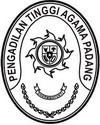 Jl. By Pass Km 24 Anak Air, Batipuh Panjang, Koto TangahTelp.(0751) 7054806 fax (0751) 40537Website: www.pta-padang.go.id Email: admin@pta-padang.go.idPADANG 25171